2017-18 GSA Senate Meeting				
Friday September 29th, 2017 3:00pm in Moon 110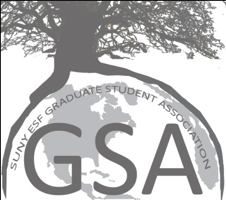 Agenda Items:							 Old BusinessPresident Call to OrderRoll call—ShumailaQuorum? YesApprove previous meeting’s minutesMotionSecondApprovedNew Business:Budget Finalization – GregLast year $19,580This year it should be $20,000Decrease social and increase grantsGet email on edited budgetMotion to accept DanielSecond FarahMotion approved Non-profit status: next steps - RyanBylaw amendmentsIf GSA gets dissolved all assets to be given to USAMotion to acceptSecond DanielMotion approvedApply for tax IDSet up new Bank AccountSustainability and GSA – Ryan and/or FarahGSA is a recycle-mania participantCollege is moving towards zero wasteVolunteers neededSUNY sustainability summit zero waste catering eventRecap on survey results (“actionable” items)Grad Student Awards – Grants and Awards committee?People want them backHold off the discussion for what the awards should be and arrange a committee discussion on it and present award titles in the next meetingChild Care ServicesHow much need is there?We have no access to SU oneSUNY SA is making a big push to give everyone access to childcareSUNY Upstate Child Care as possible alternative as anyone from SUNY campus can use their services however,Year long wait-list difficult to access their servicesNegotiate to be treated as SUNY studentsCommunicate with the presidents of the concerned institutesWhat is the age range for child care?Is it possible to get one on this campus? Ryan bring it up at the leadership councilResolution to get Admin to address thisPass a resolution that says that GS populationWrite a resolution > nominated KirstenGet in touch with Dr. Malika Carter CDOKristen motioned to passSecond DanielMotion approvedQuality of Classes – Graduate curriculum changesFormal review of graduate programTask force of grad students to review grad curriculumSuggested co-teaching course where grad students teach a class with the professorsOfficer ReportsPresident- RyanParking lot P20 permit for non-GA studentsOral debateSatisfactory internal auditNew biosafety committeeRyan motioned to send someone from USA as representative keeping childcare as priority and the motion was approvedVP of Social- BobCutting social budget$1000 left for Fall 2017Wine tourTotal 49 registrations41 from students8 from guestsApple picking on October 14th Hockey night tickets still availableAim to have better ratio of on-campus/off-campus events and drinking/non-drinking eventsGrad student trivia nightPotluckVP of Grants & Awards- JorgeAnnouncement will be sent for Fall grants for new applicationWill update Ryan VP of Professional Development- ChellbyNo updateVP of Speakers & Presentations- JeffStarted presentation competition with Vaishnavi and ChellbyIncrease in budget so Jeff will increase the prize moneyJeff to take notes of the entire event so it can be passed on to the next GSA senateVP of International Activities- SriMadhuri as the proxyInternational Student retreat is canceled Tom suggested graduate student retreat and International Student Office will be willing to contributeDue to limited budget more information needs to be gathered on the costBob and Kristen to take this into considerationVP of Communications- ReaNothing to reportRepresentative UpdatesPetition from students to work towards meeting accessibility for students with disabilityElevatorsGolf CartsKristen will help write the petitionAllocation of budget to maintaining the building and fix themMadhuri motioned to dismissKristen secondMotion approvedAccount no.Committee2017-2018 Budget ($)% Available Budget5030Grants581134.05041Social550032.25042International 254814.95070Speakers177810.45190Communications1360.85211Professional 7874.68000General/Meetings5403.2Available Budget171005130Insurance2900Total 20000